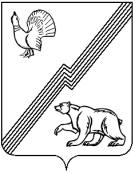 АДМИНИСТРАЦИЯ ГОРОДА ЮГОРСКАХанты-Мансийского автономного округа – Югры ПОСТАНОВЛЕНИЕот 9 января 2018 года                                                                                                                       № 25О подготовке и проведенииКирилло-Мефодиевских чтений«Духовно - нравственный потенциал литературного наследия А.И. Солженицына» в 2018 годуВ соответствии с пунктами 17, 20 части 1 статьи 16 Федерального закона от 06.10.2003 № 131 - ФЗ «Об общих принципах организации местного самоуправления в Российской Федерации», в целях выполнения муниципальной программы города Югорска «Развитие культуры и туризма в городе Югорске на 2014 - 2020 годы», во исполнение Указа Президента Российской Федерации от 27.06.2014 № 474 «О праздновании 100 - летия со дня рождения                  А. И. Солженицына», распоряжения Правительства Ханты - Мансийского автономного                   округа – Югры от 22.08.2014 № 458 - рп «О плане основных мероприятий, посвященных                   200 - летию со дня рождения А.И. Солженицына в Ханты - Мансийском автономном                округе – Югре», закона Ханты - Мансийского автономного округа – Югры от 15.11.2005                    № 109 - оз «О культуре и искусстве в Ханты - Мансийском автономном округе - Югре», в целях привлечения внимания общества к культурному наследию А.И. Солженицына, укрепления сотрудничества с Югорской Епархией Русской Православной Церкви:1. Провести в городе Югорске 27 апреля 2018 года, при содействии религиозной организации «Югорская епархия Русской Православной Церкви (Московский Патриархат), Кирилло - Мефодиевские чтения «Духовно - нравственный потенциал литературного наследия А.И. Солженицына» (далее – Кирилло - Мефодиевские чтения).2. Утвердить состав организационного комитета по подготовке и проведению               Кирилло - Мефодиевских чтений (приложение 1).3. Утвердить Положение об организации и проведении Кирилло - Мефодиевских чтений (приложение 2).4. Директору муниципального бюджетного учреждения «Централизованная библиотечная система г. Югорска» (Н.А. Мотовилова):4.1. Обеспечить подготовку и проведение мероприятия.4.2. Обеспечить систему мер комплексной безопасности во время подготовки                             и проведения мероприятия.5. Рекомендовать отделу министерства внутренних дел России по городу Югорску                            (по согласованию) спланировать и реализовать комплекс профилактических мер                          по обеспечению общественной безопасности и антитеррористической защищенности места проведения мероприятия.6. Управлению внутренней политики и общественных связей администрации города Югорска (А.Н. Шибанов) организовать информационное сопровождение мероприятия.7. Начальнику Управления культуры администрации города Югорска (Н.Н. Нестерова) обеспечить контроль за организацией и проведением Кирилло - Мефодиевских чтений.8. Контроль за выполнением постановления возложить на заместителя главы города Югорска Т.И. Долгодворову.Глава города Югорска                                                                                                    Р.З. СалаховПриложение 1к постановлениюадминистрации города Югорскаот 9 января 2018 года № 25Составорганизационного комитета по подготовке и проведениюКирилло-Мефодиевских чтений«Духовно-нравственный потенциал литературного наследия А.И. Солженицына»Председатель оргкомитета: Владыка Фотий, Епископ Югорский и НяганскийЧлены оргкомитета:1. Нестерова Наталья Николаевна, начальник Управления культуры администрации города Югорска.2. Бобровская Наталья Игоревна, начальник Управления образования администрации города Югорска.3. Протоиерей Сергий Тарасов, председатель отдела религиозного образования                            и катехизации Югорской епархии.4. Пеганова Наталья Владимировна, председатель Епархиального отдела по культуре;5. Мотовилова Наталья Александровна, директор МБУ «ЦБС г. Югорска».6. Гурова Анна Геннадьевна, заведующий отделом по массовой и методической работе МБУ «ЦБС г. Югорска».Приложение 2к постановлениюадминистрации города Югорскаот 9 января 2018 года № 25ПОЛОЖЕНИЕоб организации и проведении Кирилло - Мефодиевских чтений«Духовно - нравственный потенциал литературного наследия А.И. Солженицына»1. Общие положения1.1. Настоящее Положение о проведении Кирилло - Мефодиевских чтений                          (далее – Положение) определяет цели и задачи, направления и сроки проведения мероприятия.1.2. Чтения проводятся в целях популяризации русской культуры и приурочены                        к празднованию Дня славянской письменности и культуры. В 2018 году тема чтений определена в соответствии с Указом Президента Российской Федерации от 27.06.2014                   № 474 «О праздновании 100 - летия со дня рождения А.И. Солженицына» и распоряжением Правительства Ханты - Мансийского автономного округа – Югры от 22.08.2014                             № 458 - рп «О плане основных мероприятий, посвященных 200 - летию со дня рождения                     А.И. Солженицына в Ханты - Мансийском автономном округе – Югре»:                                  «Духовно - нравственный потенциал литературного наследия А.И. Солженицына».1.3. Учредителем и организатором Чтений является центральная городская библиотека им. А.И. Харизовой муниципального бюджетного учреждения «Централизованная библиотечная система г. Югорска» (далее - ЦГБ им. А.И. Харизовой МБУ «ЦБС г. Югорска») при поддержке Управления культуры администрации г. Югорска, Управления образования администрации г. Югорска, Югорской епархии Русской Православной Церкви                             (далее - Югорская епархия).2. Основные цели и задачи чтений2.1. Цель: способствовать духовно-нравственному развитию и воспитанию подростков                  и молодежи; приобщать к духовному наследию и ценностям отечественной культуры; привлечь внимание общества к культурному наследию А. И. Солженицына.2.2. Задачи:привлечение участников чтений к традициям аналитического чтения публицистической, научно - популярной, художественной и православной литературы;воспитание патриотических чувств, доброты и взаимопонимания, уважения к русским национальным традициям, интереса к истории России;развитие взаимодействия Церкви и общества в сфере духовно - нравственного воспитания детей, молодежи и студенчества на основе культурно-исторических традиций российского общества;выявление одаренных учащихся, склонных к учебно - исследовательской деятельности;изучение исторического, духовного и культурного наследия А.И. Солженицына;работа с ресурсами Президентской библиотеки им. Б.Н. Ельцина - электронными книгами и материалами, изучение информационно - библиографических материалов, произведений А.И. Солженицына и литературы о нём, вышедшей за последние 15 лет; освоение работы с электронными каталогами.3. Участники Чтений3.1. Участниками чтений могут быть представители государственных, общественных                     и религиозных организаций, занимающиеся вопросами духовно - нравственного воспитания, развития детей и молодежи; структурные подразделения Югорской епархии, учащиеся                            7 - 8 классов общеобразовательных школ, студенты средне - специальных, высших учебных заведений, педагоги, психологи, социологи, библиотекари, писатели, журналисты, сотрудники дошкольных образовательных учреждений и другие деятели социокультурной сферы.3.2. Состав участников от структурных подразделений Югорской епархии, учащихся                     7 - 11 классов общеобразовательных школ города, НОУ «Православная гимназия преподобного Сергия Радонежского», средне - специальных, высших учебных заведений подразделяется                  на следующие возрастные группы:первая возрастная группа – 14-15 лет (7 - 8 классы);вторая возрастная группа – 16-18 лет (9 - 11 классы, студенты);третья возрастная группа - от 19 лет и старше.4. Организация и порядок проведения чтений4.1. Организация чтений предшествует региональному этапу чтений. Очное представление работ проводится 27 апреля 2018 года на площадке                                         библиотечно - информационного центра (г. Югорск, ул. Механизаторов, 6) и на площадке                     НОУ «Православная гимназия преподобного Сергия Радонежского» (г. Югорск, ул. 40 лет Победы, 19). Обязательное условие к выполнению работ: использование ресурсов Президентской библиотеки им. Б.Н. Ельцина через запись в электронный читальный зал                     в центральной городской библиотеке им. А.И. Харизовой. 4.2. Церемония награждения состоится 29 апреля 2018 года.4.3. Конкурс состоит из трех этапов:1 этап – отборочный. Проводится для отбора участников второго этапа самостоятельно образовательными учреждениями. Срок проведения – март 2018 года.2 этап – экспертный. Проводится по результатам первого этапа. Экспертная комиссия проводит отбор на соответствие представленных работ тематике Чтений, рецензирует, оказывает консультации участникам. Срок - с 09 по 13 апреля 2018 года.3 этап – публичная защита. Публичное выступление участников проводится 27 апреля 2018 года в форме научно - практической конференции. Регламент выступления участников предусматривает публичную защиту работы (продолжительность – не более 7 минут) и дискуссию (не более 5 минут). Участникам чтений необходимо иметь при себе экземпляр текста доклада или реферата. В день защиты рефераты представляются в стендовом виде или в формате компьютерной презентации. Техническое обеспечение компьютерной презентации возлагается на организатора площадки.4.4. В рамках чтений запланирована работа форумов по следующей тематике:I форум. Александр Солженицын. Личность. Творчество. ВремяВеликий спорный писатель, или подмастерье Бога на земле.Пророк и Отечество. Современники об А. И. Солженицыне. Иметь мужество видеть. Что сказал нам Александр Исаевич в 1978 году? О старых и новых расколах мира в Гарвардской речи Солженицына.II форум. Отечественная история в ракурсе авторских оценок А.И. СолженицынаПечальный памятник эпохи «Архипелаг ГУЛАГ».Историческая концепция А.И. Солженицына в историко-публицистических эссе и  авторских статьях. «Русский вопрос к концу XX века» Александр Солженицын и протоиерей Александр Мень: исповедничество и диссидентство как вехи российской истории.III форум. Уроки духовности в произведениях А. И. СолженицынаЖить не по лжи, беречь совесть нации. Вечные духовные ценности в произведениях                 А.И. Солженицына.Исповедь чистой души, или образ человека-праведника в произведении А. И. Солженицына «Матренин двор».Как жить без насилия с опорой на религию. Позиция А. И. Солженицына.Спасение внутри отчаяния. Жизнь в изгнании вермонтского затворника.4.5. Заявку (Приложение 1) и работы просим присылать до 09 апреля 2018 года                          на электронный адрес: yugbook@mail.ru в отдельных файлах с указанием фамилии участника (пример: КМЧ-2018 Иванова_заявка.doc. / Иванова_доклад. Doc.) и приносить в печатном виде в центральную городскую библиотеку им. А.И. Харизовой по адресу: г. Югорск,                              ул. Механизаторов, 6.Материалы, оформленные не в соответствии с требованиями и сданные позже указанного срока, приниматься к рассмотрению не будут.5. Организационный комитет5.1. Оргкомитет в своей деятельности руководствуется настоящим Положением.5.2. Осуществляет подготовку и проведение чтений (Приложение 1 Постановления). 5.3. Состав Оргкомитета чтений формируется из числа сотрудников библиотечной сферы, представителей духовенства, органов местного самоуправления, педагогического сообщества. Председателем Оргкомитета является Правящий Архиерей – епископ Югорский                 и Няганский Фотий. 5.4. Оргкомитет является исполнительным органом и несет ответственность                               за организацию и проведение чтений, осуществляет мероприятия по проведению Чтений                     и подведению итогов, формирует состав экспертной комиссии, в которую могут входить депутаты Думы г. Югорска, сотрудники библиотек, представители управления образования администрации г. Югорска, педагоги общеобразовательных учреждений, представители общественных объединений, священнослужители Югорской епархии. Состав экспертной комиссии формируется не позднее 06 апреля 2018 года.5.5. Отбирает работы участников, согласует представленные доклады с представителями Югорской епархии.5.6. Организует информационную поддержку чтений.6. Требования к подготовке и оформлению работ6.1. Требования к подготовке и оформлению работы отражены в Приложении 2.7. Условия отбора участников7.1. Все поступившие в указанные сроки работы, оформленные в соответствии                            с требованиями, подлежат экспертизе и конкурсному отбору, которые осуществляются экспертной комиссией.7.2. Экспертная комиссия:рецензирует представленные работы и предлагает лучшие работы для защиты;определяет победителей и призеров чтений.7.3. Экспертная комиссия оценивает:содержание работы (соответствие содержания темы поставленным целям и задачам,                   ее актуальность, научность, новизну, исследовательскую работу, самостоятельность выполнения, наличие иллюстративного материала, оригинальность методов предоставления работы и ее практическую значимость, использование ресурсов Президентской библиотеки им. Б. Н. Ельцина);оформление работы (правильность оформления – наличие титульного листа, содержания с указанием основных разделов и подразделов текста; текст должен быть четко структурирован, наличие списка использованной литературы);защиту работы (убедительность выступления, выразительность речи, готовность отвечать на вопросы присутствующих, соответствие одежды проводимому мероприятию, соблюдение регламента выступления – время доклада 5 мин.).8. Подведение итогов чтений8.1. Награждение состоится 29 апреля 2018 года в Центре культуры «Югра-презент»                  (г. Югорск, ул. Спортивная, 6).8.2. Каждый форум Кирилло - Мефодиевских чтений  предполагает следующие призовые места в соответствии с возрастной группой (см. п. 3):- первое; второе; третье.Все участники чтений получают дипломы.8.3. По итогам чтений издается сборник материалов.Приложение 1к Положению об организации и проведенииКирилло - Мефодиевских чтений «Духовно - нравственныйпотенциал литературного наследия А.И. Солженицына»В оргкомитетКирилло-Мефодиевских чтенийЗаявкана участие в Кирилло - Мефодиевских чтенияхРазрешаю использование фотографии для информационного сопровождения и создания архива Кирилло - Мефодиевских чтений. Согласен на обработку своих персональных данных в порядке, установленном Федеральным законом от 27.07.2006 № 152 - ФЗ «О персональных данных».«___»_________ 2018 год_____________________    _____________________                                                                                         (подпись)                           (расшифровка подписи)Подпись руководителяВ оргкомитетКирилло-Мефодиевских чтенийОБРАЗЕЦ ЗАЯВКИ (ОТ БЛАГОЧИНИЯ)Подпись руководителяПриложение 2к Положению об организации и проведенииКирилло - Мефодиевских чтений «Духовно - нравственныйпотенциал литературного наследия А.И. Солженицына»Требования к подготовке и оформлению работы1. Структура  работыОсновными элементами структуры в порядке их расположения являются: титульный лист; оглавление; введение; основная часть; заключение; библиографический список; приложения.1.1. Титульный лист является первой страницей работы и заполняется по образцу                   (см. п. 3).1.2. После титульного листа помещается оглавление, в котором приводятся пункты работы с указанием страниц.1.3. Во введении кратко обосновывается актуальность выбранной темы, цель                             и содержание поставленных задач, формулируется объект и предмет исследования, указывается избранный метод (или методы) исследования, дается характеристика работы - относится ли она к теоретическим исследованиям или к прикладным, сообщается, в чем заключается значимость и (или) прикладная ценность полученных результатов, приводится характеристика источников для написания работы и краткий обзор имеющейся по данной теме литературы.1.4. В основной части работы подробно приводится методика и техника исследования, даются сведения об объеме исследования, излагаются и обсуждаются полученные результаты. Содержание основной части должно точно соответствовать теме работы и полностью                           ее раскрывать.1.5. Заключение содержит основные выводы, к которым автор пришел в процессе анализа избранного материала (при этом должна быть подчеркнута их самостоятельность, новизна, теоретическое и (или) практическое (прикладное) значение полученных результатов. 1.6. В конце работы приводится список использованной литературы (библиографический список). В тексте работы должны быть ссылки на тот или иной литературный источник (номер ссылки соответствует порядковому номеру источника в списке литературы).1.7. В приложении помещают вспомогательные или дополнительные материалы.                        В случае необходимости можно привести дополнительные таблицы, рисунки, графики и т.д., если они помогут лучшему пониманию полученных результатов.2. Технические требования к работе2.1. Работы представляются в электронном виде. Работы, написанные от руки,                          не принимаются. Материалы предоставляются в следующем виде:в редакторе MicrosoftWord;шрифт «TimesNewRoman», кегль – 12, выравнивание по ширине, без автоматического переноса, цвет – черный;межстрочный интервал – полуторный;поля со всех сторон по 2 см;абзацный отступ 1,25 см.3. Пример оформления титульного листа работыМуниципальное бюджетное образовательное учреждение «Средняя общеобразовательная школа №2»Кирилло-Мефодиевские чтения«Духовно-нравственный потенциал литературного наследия А. И. Солженицына»Форум I.«Александр Солженицын. Личность. Творчество. Время»ТЕМА:_____________________Автор работы: Иванова АленаМБОУ «СОШ № 2»11 «А» классНаучный руководитель:учитель русского языкаПетрова Татьяна ИвановнаЮгорск2018№ п/пФамилия, имя, отчество участника(полностью)Образовательное учреждение классЭлектронный адрес,контактный телефонучастникаТема докладаФорумФИО научного руководителя(без сокращений), должностьВ каком году участвовал в КМЧ /впервые участвуюРегистрационный номер № __________Дата регистрации заявки: ___________(заполняется Организатором)ФАМИЛИЯ, ИМЯ, ОТЧЕСТВО ДЕЛЕГАТАТЕМА ДОКЛАДАФОРУМПРИХОД (НАСЕЛЁННЫЙ ПУНКТ)ДОЛЖНОСТЬВ КАКОМ ГОДУ УЧАСТВОВАЛ В КМЧ /ВПЕРВЫЕ УЧАСТВУЮФИО, ДОЛЖНОСТЬ И КОНТАКТНЫЙ ТЕЛЕФОН ОТВЕТСТВЕННОГО ЗА ДЕЛЕГАЦИЮРегистрационный номер № __________Дата регистрации заявки: ___________(заполняется Организатором)